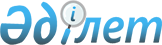 Солтүстік Қазақстан облысы Аққайың ауданы мәслихатының 2022 жылғы 30 желтоқсандағы № 25-8 "2023-2025 жылдарға арналған Аққайың ауданының Полтавка ауылдық округінің бюджетін бекіту туралы" шешіміне өзгерістер енгізу туралыСолтүстік Қазақстан облысы Аққайың ауданы мәслихатының 2023 жылғы 28 сәуірдегі № 3-8 шешімі
      Солтүстік Қазақстан облысы Аққайың ауданының мәслихаты ШЕШТІ:
      1. Солтүстік Қазақстан облысы Аққайың ауданы мәслихатының "2023-2025 жылдарға арналған Аққайың ауданының Полтавка ауылдық округінің бюджетін бекіту туралы" 2022 жылғы 30 желтоқсандағы № 25-8 шешіміне келесі өзгерістер енгізілсін:
      1-тармақ жаңа редакцияда жазылсын: 
       "1. 2023-2025 жылдарға арналған Аққайың ауданының Полтавка ауылдық округінің бюджеті осы шешімге тиісінше 1, 2 және 3-қосымшаларға сәйкес, оның ішінде 2023 жылға мынадай көлемдерде бекітілсін:
      1) кірістер – 54934 мың теңге:
      салықтық түсімдер – 2511 мың теңге;
      салықтық емес түсімдер – 308 мың теңге;
      негізгі капиталды сатудан түсетін түсімдер - 0 мың теңге;
      трансферттер түсімі – 52115 мың теңге;
      2) шығындар – 55978 мың теңге;
      3) таза бюджеттік кредиттеу - 0 мың теңге:
      бюджеттік кредиттер - 0 мың теңге;
      бюджеттік кредиттерді өтеу - 0 мың теңге;
      4) қаржы активтерімен операциялар бойынша сальдо - 0 мың теңге:
      қаржы активтерін сатып алу - 0 мың теңге;
      мемлекеттің қаржы активтерін сатудан түсетін түсімдер - 0 мың теңге;
      5) бюджет тапшылығы (профициті) - - 1044 мың теңге;
      5-1) бюджеттің мұнайға қатысты емес тапшылығы (профициті) - 0 мың теңге;
      6) бюджет тапшылығын қаржыландыру (профицитін пайдалану) - 1044 мың теңге:
      қарыздар түсімі - 0 мың теңге;
      қарыздарды өтеу - 0 мың теңге;
      бюджет қаражатының пайдаланылатын қалдықтары - 1044 мың теңге.";
      көрсетілген шешімнің 1-қосымшасы осы шешімнің қосымшасына сәйкес жаңа редакцияда жазылсын.
      2. Осы шешім 2023 жылғы 1 қаңтардан бастап қолданысқа енгізіледі. 2023 жылға арналған Аққайың ауданының Полтавка ауылдық округінің бюджеті
					© 2012. Қазақстан Республикасы Әділет министрлігінің «Қазақстан Республикасының Заңнама және құқықтық ақпарат институты» ШЖҚ РМК
				
      Солтүстік Қазақстан облысы Аққайың ауданы мәслихатының төрағасы 

________ Е. Жәкенов
Солтүстік Қазақстан облысыАққайың ауданы мәслихатының2023 жылғы 28 сәуірдегі№ 3-8 шешімінеқосымшаСолтүстік Қазақстан облысыАққайың ауданы мәслихатының2022 жылғы 30 желтоқсандағы№ 25-8 шешіміне1-қосымша
Санаты
Сыныбы
Сыныбы
Кіші сыныбы
Атауы
Сомасы,
 мың теңге
1) Кірістер
54934
1
Салықтық түсімдер
2511
01
01
Табыс салығы 
3
2
Жеке табыс салығы
3
04
04
Меншiкке салынатын салықтар
2494
1
Мүлiкке салынатын салықтар 
196
3
Жер салығы
38
4
Көлiк құралдарына салынатын салық 
2260
05
05
Тауарларға, жұмыстарға және қызметтерге салынатын iшкi салықтар 
14
3
Табиғи және басқа да ресурстарды пайдаланғаны үшiн түсетiн түсiмдер
14
2
Салықтық емес түсiмдер
308
01
01
Мемлекеттік меншіктен түсетін кірістер
308
5
Мемлекет меншігіндегі мүлікті жалға беруден түсетін кірістер
308
3
Негізгі капиталды сатудан түсетін түсімдер
0
4
Трансферттердің түсімдері
52115
02
02
Мемлекеттiк басқарудың жоғары тұрған органдарынан түсетiн трансферттер
52115
3
Аудандардың (облыстық маңызы бар қаланың) бюджетінен трансферттер
52115
Функцио-налдық топ
Кіші функция
Бюджеттік бағдар-ламаның әкімшісі
Бағдар-лама
Атауы
Сомасы,
мың теңге
2) Шығындар
55978
01
Жалпы сипаттағы мемлекеттік қызметтер
29729
1
Мемлекеттiк басқарудың жалпы функцияларын орындайтын өкiлдi, атқарушы және басқа органдар
29729
124
Аудандық маңызы бар қала, ауыл, кент, ауылдық округ әкімінің аппараты
29729
001
Аудандық маңызы бар қала, ауыл, кент, ауылдық округ әкімінің қызметін қамтамасыз ету жөніндегі қызметтер
29729
07
Тұрғын-үй коммуналдық шаруашылық
9684,8
3
Елді мекендерді абаттандыру
9684,8
124
Аудандық маңызы бар қала, ауыл, кент, ауылдық округ әкімінің аппараты
9684,8
008
Елді мекендердегі көшелерді жарықтандыру
8659,8
009
Елді мекендердің санитариясын қамтамасыз ету
525
011
Елді мекендерді абаттандыру мен көгалдандыру
500
08
Мәдениет, спорт, туризм және ақпараттық кеңістiк
16564
1
Мәдениет саласындағы қызмет
16564
124
Аудандық маңызы бар қала, ауыл, кент, ауылдық округ әкімінің аппараты
16564
006
Жергілікті деңгейде мәдени-демалыс жұмысын қолдау
16564
15
Трансферттер
0,2
1
Трансферттер
0,2
124
Аудандық маңызы бар қала, ауыл, кент, ауылдық округ әкімінің аппараты
0,2
048
Пайдаланылмаған (толық пайдаланылмаған) нысаналы трансферттерді қайтару
0,2
3) Таза бюджеттік кредиттеу
0
 Бюджеттік кредиттер
0
 Бюджеттік кредиттерді өтеу
0
4) Қаржы активтерімен операциялар бойынша сальдо
0
Қаржы активтерін сатып алу
0
Мемлекеттік қаржы активтерін сатудан түсетін түсімдер
0
5) Бюджет тапшылығы (профициті)
-1044
5-1) Бюджеттің мұнайға қатысты емес тапшылығы (профициті)
0
6) Бюджет тапшылығын қаржыландыру (профицитін пайдалану)
1044
Қарыздар түсімі
0
Қарыздарды өтеу
0
Санаты
Сыныбы
Сыныбы
Кіші сыныбы
Атауы
Сомасы,
мың теңге
8
Бюджет қаражатының пайдаланылатын қалдықтары
1044
01
01
Бюджет қаражаты қалдықтары
1044
1
Бюджет қаражатының бос қалдықтары
1044